KLASA: 361-01/19-01/06URBROJ: 2211/07-19-1Mihovljan, 25. 11. 2019.Na temelju članka 67. Zakona o komunalnom gospodarstvu („Narodne novine“ broj 68/18 i 110/18), članka 30. Zakona o vodama („Narodne Novine“ br. 66/19) i članka 39. Statuta Općine Mihovljan („Službeni glasnik Krapinsko-zagorske županije“ br. 5/13 i 11/18), Općinsko vijeće Općine Mihovljan na svojoj 20. sjednici održanoj dana 25. studenog 2019. godine, donijelo je PROGRAM GRADNJE OBJEKATA  I UREĐAJA KOMUNALNE INFRASTRUKTURE NA PODRUČJU OPĆINE MIHOVLJAN U 2020. GODINIČlanak 1.	Ovim Programom gradnje objekata i uređaja komunalne infrastrukture na području Općine Mihovljan (dalje u tekstu: Program) određuju se objekti i uređaji komunalna infrastruktura koji će se graditi i nabavljati  u 2020. godini s iskazom financijskih sredstava i pregledom izvora financiranja.	Program se izrađuje  i donosi u skladu s izvješćem o stanju u prostoru, potrebama uređenja zemljišta planiranog prostornim planom i planom razvojnih programa koji se donose na temelju posebnih propisa.Članak 2.	Građenje, održavanje objekata i uređaja komunalne infrastrukture iz članka 1. ovog Programa financirati će se iz slijedećih izvora:komunalnog doprinosakomunalne naknadeiz naknade za koncesijuiz proračuna jedinice lokalne samoupravefondova Europske unijepotpore iz Ministarstva (državni proračun)potpore iz proračuna Krapinsko-zagorske županijeČlanak 3.	Ovim Programom određuje se građenje objekata i uređaja komunalne infrastrukture na području općine Mihovljan za:nerazvrstane cestejavne prometne površine na kojima nije dopušten promet motornih vozilagrađevine i uređaji javne namjenegrobljejavnu rasvjetuČlanak 4.U 2020. godini planira se gradnja prema slijedećem opisu poslova i iskazu procjena troškova za gradnju pojedinih objekta i uređaja komunalne infrastrukture:1. NERAZVRSTANE CESTE:2. JAVNE PROMETNE POVRŠINE NA KOJIMA NIJE DOPUŠTEN PROMET MOTORNIH VOZILA:3.GRAĐEVINE I UREĐAJI JAVNE NAMJENE:4. GROBLJE5. JAVNA RASVJETAČlanak 5.Troškovi građenja objekata i uređaja komunalne infrastrukture procijenjeni su temeljem važećih cijena gradnje tih ili sličnih objekata u vrijeme izrade ovog programa, te će se točan opseg i vrijednost radova utvrditi nakon ishođenja izvedbene tehničke dokumentacije i provedenog postupka javne nabave.Članak 6.Ovaj Program gradnje objekata i uređaja komunalne infrastrukture na području općine Mihovljan u 2020. godini objaviti će se u Službenom glasniku Krapinsko – zagorske županije.                                                                                                                                                                                                      Predsjednik Općinskog vijeća										Željko ČlekovićDOSTAVITI:Ministarstvo financija, Katančićeva 5, 10000 Zagreb, lokalni.proracuni@mfin.hr (obavijest o objavi – link Službenog glasnika i web stranice Općine Mihovljan)Državni ured za reviziju, Područni ured Krapina, Gajeva 2/II, 49000 Krapina, dur.krapina@revizija.hr (obavijest o objavi – link Službenog glasnika i web stranice Općine Mihovljan)Ured državne uprave u Krapinsko-zagorskoj županiji, Služba za opću upravu, n/r Maja Jerneić Piljek, Magistratska 1, 49000 Krapina (nadzor),Krapinsko-zagorska županija, Upravni odjel za poslove Županijske skupštine, n/r Svjetlane Goričan, Magistratska 1, 49000 Krapina (za objavu),Krapinsko-zagorska županija, Upravni odjel za financije i proračun, Magistratska 1, 49000 Krapina, (obavijest o objavi – link Službenog glasnika i web stranice Općine Mihovljan)Oglasna ploča i WEB stranica Općine Mihovljan,Općinskom načelniku Općine Mihovljan,Jedinstveni upravni odjel, ovdje,Prilog zapisniku,Pismohrana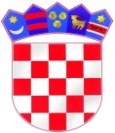 REPUBLIKA HRVATSKAKRAPINSKO - ZAGORSKA ŽUPANIJAOPĆINA MIHOVLJANOPĆINSKO VIJEĆEMihovljan 48, 49252 Mihovljane-adresa: opcina-mihovljan@kr.t-com.hrtel: 049 435 378, Fax: 049 435 498OPISPLAN (kn)1.Održavanje nerazvrstanih cesta-asfaltiranje i pres. asfaltom1.100.000,00OPISPLAN (kn)1.Centar Mihovljan60.000,002.Nogostup i oborinska odvodnja100.000,00OPISPLAN (kn)1.Izgradnja dječjeg vrtića u Mihovljanu10.000.000,002.Društveni dom:adaptacija/sanacija100.000,003.Zgrada općine-prozori i vrata20.000,004.Zemljište40.000,005.Dječje igralište sa igralima i spravama80.000,00OPISPLAN (kn)1.Mrtvačnica Mihovljan:rekonstrukcija250.000,002.Groblje-asfaltiranje staza200.000,003.Spomen ploča poginulim braniteljima80.000,00OPISPLAN (kn)1.Javna rasvjeta120.000,00